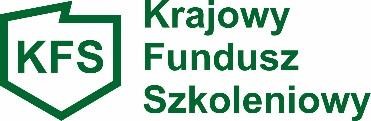 Krajowy Fundusz Szkoleniowy  w roku 2021 Rada Rynku Pracy zdefiniowała następujące priorytety wydatkowania tzw. rezerwy KFS: wsparcie kształcenia ustawicznego skierowane do pracodawców zatrudniających cudzoziemców; wsparcie kształcenia ustawicznego pracowników zatrudnionych w podmiotach posiadających status przedsiębiorstwa społecznego, wskazanych na liście przedsiębiorstw społecznych prowadzonej przez MRiPS, członków lub pracowników spółdzielni socjalnych lub pracowników Zakładów Aktywności Zawodowej; wsparcie kształcenia ustawicznego osób, które mogą udokumentować wykonywanie przez co najmniej 15 lat prac w szczególnych warunkach lub o szczególnym charakterze, a którym nie przysługuje prawo do emerytury pomostowej; wsparcie kształcenia ustawicznego pracowników Centrów Integracji Społecznej, Klubów Integracji Społecznej, Warsztatów Terapii Zajęciowej; wsparcie kształcenia ustawicznego osób z orzeczonym stopniem niepełnosprawności; wsparcie kształcenia ustawicznego osób dorosłych w nabywaniu kompetencji cyfrowych. Rada Rynku Pracy wśród swoich priorytetów przyjęła między innymi wsparcie kształcenia ustawicznego skierowane do pracodawców zatrudniających cudzoziemców (priorytet a). Przyjęcie tego priorytetu wynika z dynamicznie wzrastającego w ostatnich latach udziału cudzoziemców w polskim rynku pracy, który dla całego rynku pracy wynosi już ponad 5%, a w niektórych branżach może być nawet kilkukrotnie wyższy. Pracodawcy zatrudniający cudzoziemców spotykają się ze specyficznymi potrzebami szkoleniowymi - m.in. uwzględnieniem kwestii doskonalenia znajomości języka, specyfiki polskich regulacji dotyczących wykonywania niektórych zawodów czy konieczności potwierdzenia kwalifikacji nabytych za granicą.  Priorytet b), powtarzany od roku 2019, zaadresowany został do osób zatrudnionych w podmiotach posiadających status przedsiębiorstwa społecznego (PS) wskazanych na liście przedsiębiorstw społecznych prowadzonej przez MRiPS, członków lub pracowników spółdzielni socjalnych lub pracowników Zakładów Aktywności Zawodowej (ZAZ). Inaczej niż w 2019 r. ze wsparcia w ramach tego priorytetu skorzystać będą mogli wszyscy pracownicy przedsiębiorstw społecznych oraz spółdzielni socjalnych, bez względu na to czy należą oni do grup zagrożonych wykluczeniem społecznym. Pracodawcy wskazani w tym priorytecie to podmioty realizujące cele reintegracyjne w stosunku do osób w trudnej sytuacji życiowej. Co istotne prowadzą one działalność ekonomiczną (działalność gospodarczą lub odpłatną działalności pożytku publicznego), a wypracowany zysk przeznaczany jest na realizację celów reintegracyjnych lub społecznych. Z tego względu zapewnienie dostępu do podnoszenia kwalifikacji zawodowych pracowników PS, spółdzielni socjalnych i ZAZ, ma znaczenie dla poprawy kondycji ekonomicznej tych podmiotów poprzez wzmacnianie ich konkurencyjności, w rezultacie przekładające się na większą trwałość i intensywność reintegracji społecznej i zawodowej.  Priorytet c) czyli wsparcie kształcenia ustawicznego osób, które mogą udokumentować wykonywanie przez co najmniej 15 lat prac w szczególnych warunkach lub o szczególnym charakterze, a którym nie przysługuje prawo do emerytury pomostowej. Wynika on  z zobowiązania zapisanego w Strategii Kapitału Ludzkiego do wsparcia osób pracujących w szczególnie trudnych warunkach; osoby te powinny mieć ułatwione możliwości przekwalifikowania się, aby pozostać na rynku pracy. Priorytet d) powtarzany od roku 2019 maja ułatwić wsparcie procesu kształcenia ustawicznego pracowników Centrów Integracji Społecznej (CIS), Klubów Integracji Społecznej (KIS), Warsztatów Terapii Zajęciowej (WTZ). CIS, KIS i WTZ to jednostki reintegracyjne, których celem jest odbudowywanie i podtrzymywanie zdolności ich uczestników do udziału w życiu społecznym i zawodowym. Kadra tych podmiotów to m.in. osoby specjalizujące się w rehabilitacji, psychologowie, trenerzy pracy. Od ich kompetencji i wiedzy w dużej mierze zależy powodzenie realizowanego przez te podmioty procesu reintegracji uczestników. Ma to szczególne znaczenie w dynamicznie zmieniającej się sytuacji na rynku pracy. Ponadto dostęp do kształcenia ustawicznego wzmacnia proces reintegracji prowadzony w tych podmiotach w stosunku do konkretnych pracowników. Priorytet e) definiowany jako wsparcie kształcenia ustawicznego osób niepełnosprawnych ma na celu promowanie inwestowania w kształcenie ustawiczne osób z orzeczeniem o niepełnosprawności co ma zapobiec ich przedwczesnej dezaktywizacji.   Jako ostatni czyli priorytet f) przyjęto, po raz kolejny, wsparcie w nabywaniu kompetencji cyfrowych. W Polsce mamy do czynienia z bardzo liczną grupą osób (szacowaną na ok. kilkanaście mln) nie korzystających z nowych technologii, czyli osób wykluczonych cyfrowo. Osoby te nie są w stanie korzystać z możliwości, jakie oferują technologie cyfrowe w codziennym życiu, również zawodowym. Jedynie niewielka część z nich korzysta z usług sieciowych w sposób zapośredniczony – dzięki pomocy bliskiej osoby, posiadającej odpowiednie kompetencje. A wykluczenie cyfrowe stanowi poważną barierę w swobodnym poruszaniu się po rynku pracy i jest przeszkodą w dostępie do wielu zawodów czy specjalności, zwłaszcza w obecnej sytuacji pandemii, która zmieniła w wielu przypadkach sposób pracy oraz funkcjonowania w społeczeństwie.   Priorytet a) tj. wsparcie kształcenia ustawicznego skierowane do pracodawców zatrudniających cudzoziemców – priorytet nowy W ramach tego priorytetu mogą być finansowane szkolenia zarówno dla cudzoziemców jak i polskich pracowników (to samo dotyczy pracodawców), które adresują specyficzne potrzeby, jakie mają pracownicy cudzoziemscy i pracodawcy ich zatrudniający. Proszę jednocześnie pamiętać, że szkolenia dla cudzoziemców mogą być finansowane również w ramach innych priorytetów, o ile spełniają oni kryteria w nich określone; Wśród specyficznych potrzeb pracowników cudzoziemskich wskazać można w szczególności:  doskonalenie znajomości języka polskiego oraz innych niezbędnych do pracy języków, szczególnie w kontekście słownictwa specyficznego dla danego zawodu / branży; doskonalenie wiedzy z zakresu specyfiki polskich  i unijnych regulacji dotyczących wykonywania określonego zawodu; ułatwianie rozwijania i uznawania w Polsce kwalifikacji nabytych w innym kraju; rozwój miękkich kompetencji, w tym komunikacyjnych, uwzględniających konieczność dostosowania się do kultury organizacyjnej polskich przedsiębiorstw i innych podmiotów, zatrudniających cudzoziemców jednak należy pamiętać, że powyższa lista nie jest katalogiem zamkniętym i każdy pracodawca może określić własną listę potrzeb. Ze szkoleń w ramach tego priorytetu mogą korzystać również pracodawcy i pracownicy z polskim obywatelstwem o ile wykażą w uzasadnieniu wniosku, że szkolenie to ułatwi czy też umożliwi im pracę z zatrudnionymi bądź planowanymi do zatrudnienia w przyszłości cudzoziemcami. Priorytet b) tj. wsparcie kształcenia ustawicznego pracowników zatrudnionych w podmiotach posiadających status przedsiębiorstwa społecznego, wskazanych na liście przedsiębiorstw społecznych prowadzonej przez MRiPS, członków lub pracowników spółdzielni socjalnych lub pracowników Zakładów Aktywności Zawodowej – bez zmian w stosunku do lat ubiegłych Podmioty uprawnione do korzystania z środków w ramach tego priorytetu to: Przedsiębiorstwa społeczne wpisane na listę przedsiębiorstw społecznych prowadzoną przez MRiPS – lista ta jest dostępna pod adresem http://www.bazaps.ekonomiaspoleczna.gov.pl/ w formie interaktywnej bazy danych. Lista jest prowadzona, weryfikowana i uzupełniana przez MRiPS, z tego względu nie ma konieczności prowadzenia dodatkowej weryfikacji na potrzeby ustalenia czy pracodawca aplikujący o wsparcie spełnia przesłanki niezbędne do uzyskania tego statusu, wystarczy jedynie sprawdzić, czy w momencie składania wniosku figuruje on na aktualnej liście PS. Status przedsiębiorstwa społecznego mogą uzyskać m.in. organizacje pozarządowe (np. fundacje i stowarzyszenia) spółki non-profit, spółdzielnie socjalne, a także kościelne osoby prawne.  Spółdzielnie socjalne - to podmioty wpisane do Krajowego Rejestru Sądowego, na tej podstawie można zweryfikować ich formę prawną. Niektóre spółdzielnie socjalne mogą uzyskać status przedsiębiorstwa społecznego. W takiej sytuacji ich uprawnienia do skorzystania ze wsparcia w ramach tego priorytetu można potwierdzić na podstawie listy przedsiębiorstw społecznych, o której mowa powyżej. Bez względu na to czy spółdzielnia socjalna posiada status przedsiębiorstwa społecznego, jest ona uprawniona do skorzystania ze środków w ramach tego priorytetu. Zakłady aktywności zawodowej - to podmioty, które mogą być tworzone przez gminę, powiat oraz fundację, stowarzyszenie lub inną organizację społeczną, decyzję o przyznaniu statusu zakładu aktywności zawodowej wydaje wojewoda. Ze środków w ramach tego priorytetu korzystać mogą wszyscy pracownicy Przedsiębiorstw społecznych i ZAZ oraz pracownicy i członkowie spółdzielni socjalnych. Inaczej niż w roku 2019 nie ma potrzeby weryfikowania, czy pracownik, którego przeszkolenie ma być wsparte ze środków KFS należy do grupy osób zagrożonych wykluczeniem społecznym lub do osób wymienionych w art. 4 ust 1 ustawy o spółdzielniach socjalnych.  Priorytet c) tj. wsparcie kształcenia ustawicznego osób, które mogą udokumentować wykonywanie przez co najmniej 15 lat prac w szczególnych warunkach lub o szczególnym charakterze, a którym nie przysługuje prawo do emerytury pomostowej – bez zmian w stosunku do lat ubiegłych Priorytet ten promuje działania wobec osób pracujących w warunkach niszczących zdrowie i w szczególności  powinien objąć osoby, które nie mają prawa do emerytury pomostowej (w stosunku do lat poprzednich nie ma tu żadnych zmian).  Wykaz prac w szczególnych warunkach stanowi załącznik nr 1, a prac o szczególnym charakterze - załącznik nr 2 do ustawy z dnia 19 grudnia 2008 roku o emeryturach pomostowych (Dz. U. z 2008 Nr 237, poz. 1656 z późn. zm.) Priorytet d) tj. wsparcie kształcenia ustawicznego pracowników Centrów Integracji Społecznej, Klubów Integracji Społecznej, Warsztatów Terapii Zajęciowej – bez zmian w stosunku do roku 2020 CIS i KIS to jednostki prowadzone przez JST, organizacje pozarządowe, podmioty kościelne lub spółdzielnie socjalne osób prawnych. Centra i kluby integracji społecznej zatrudniają kadrę odpowiedzialną za reintegrację społeczną i zawodową uczestników.  Wojewoda decyduje o przyznaniu statusu CIS, a także prowadzi rejestr tych podmiotów. Ponadto wojewoda prowadzi również rejestr KIS. CIS może prowadzić działalność wytwórczą, handlową lub usługową oraz działalność wytwórczą w rolnictwie. W związku z tym Centrum zatrudnia pracowników odpowiedzialnych za prowadzenie danej działalności, a ponadto pracownika socjalnego, instruktorów zawodu oraz inne osoby prowadzące reintegrację społeczną i zawodową. WTZ mogą być tworzone, przez fundacje, stowarzyszenia i inne podmioty. Działają one w celu rehabilitacji społecznej i zawodowej osób niepełnosprawnych. Podmiot prowadzący WTZ zawiera z samorządem powiatu umowę regulującą między innymi warunki i wysokość dofinansowania kosztów utworzenia i działalności warsztatu ze środków PFRON.  W WTZ zatrudnieni są psycholodzy, instruktorzy terapii zajęciowej, specjaliści do spraw rehabilitacji lub rewalidacji. Ponadto WTZ może zatrudniać: pielęgniarkę lub lekarza, pracownika socjalnego, instruktora zawodu, a także inne osoby niezbędne do prawidłowego funkcjonowania warsztatu. Pracodawcy zamierzający skorzystać z tego priorytetu powinni wykazać, że współfinansowane ze środków KFS działania zmierzające do podniesienia kompetencji pracowników związane są z ich zadaniami realizowanymi w CIS, KIS lub WTZ.  Priorytet e) tj. wsparcie kształcenia ustawicznego osób z orzeczonym stopniem niepełnosprawności – bez zmian w stosunku do lat ubiegłych Wnioskodawca składający wniosek o środki w ramach powyższego priorytetu powinien udowodnić posiadanie przez kandydata na szkolenie orzeczenia o niepełnosprawności tj. przedstawić orzeczenie o niepełnosprawności kandydata na szkolenie bądź oświadczenie o posiadaniu takiego orzeczenia.  Priorytet f) tj. wsparcie kształcenia ustawicznego osób dorosłych w nabywaniu kompetencji cyfrowych – bez zmian w stosunku do roku 2020 W ramach niniejszego priorytetu powinny być dofinansowywane formy kształcenia ustawicznego, które pomogą zniwelować lub zapobiec powstawaniu luk czy braków w kompetencjach cyfrowych pracowników i pracodawców. Składając stosowny wniosek o dofinansowanie Wnioskodawca w uzasadnieniu powinien wykazać, że posiadanie konkretnych umiejętności cyfrowych, które objęte są tematyką wnioskowanego szkolenia jest powiązane z pracą wykonywaną przez osobę kierowaną na szkolenie. W przypadku niniejszego priorytetu należy również pamiętać, że w obszarze kompetencji cyfrowych granica pomiędzy szkoleniami zawodowymi a tzw. miękkimi  nie jest jednoznaczna. Kompetencje cyfrowe obejmują również zagadnienia związane z komunikowaniem się, umiejętnościami korzystania z mediów, umiejętnościami wyszukiwania i korzystania z różnego typu danych w formie elektronicznej czy cyberbezpieczeństwem. 